                           ĐỀ ÔN TẬP CUỐI TUẦN MÔN TOÁN LỚP 2   TUẦN 24HỌ VÀ TÊN ………………………………………… LỚP …………………………….Bài 1: Đúng ghi Đ, sai ghi S:a) Thương là kết quả của phép tính nhân …b) Thương là kết quả của phép tính chia …c) Thương là kết quả của phép tính trừ  …d) Thương là kết quả của phép tính công …Bài 2. Đúng ghi Đ, sai ghi S:* Thương của 12 và 4 là bao nhiêu?a) 6 …              b) 3 …                            c) 4…                               d) 2….* Thương của 24 và 3 là bao nhiêu ?a) 9 …                b) 4 …                            c) 8…..                            d) 7……….Bài 3.Nối phép tính với kết quả của phép tính đó: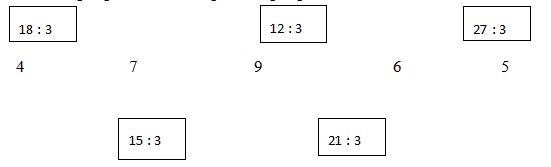 Nối phép tính với tên gọi kết quả của phép tính đó: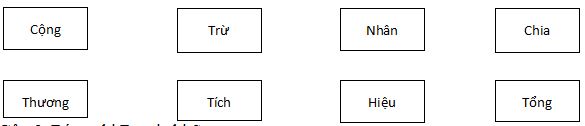 4. Tô màu vào  số ô vuông ở mỗi hình :Phần 2 . - Tự Luận :Bài 5. Chia nhẩm : ( Theo mẫu)Bài 6. Tínha)3 x 4 = …         4 x 6 = …       5 x 9 = …          4 x5=….        5 x10=… 12 : 4 =…          24 : 4 = …       45 : 5= …         20 :4=…         50:5=….Bài 7 Tìm yy x 4=32                    b) y x 5 = 15                       c)  5 x y = 40     ……………                   ……………….                ………………….          ……………                   ……………….                ………………….          y+ 4= 32                       y+3   = 15                            5 + y = 40    ………………                ……………..                 ……………………         …………… …               ………………               ……………………..Bài 8.a) Có 28 kg gạo chia đều vào 4 túi. Hỏi mỗi túi có bao nhiêu ki-lô-gam gạo?           Tóm tắt                                                                     Bài giải…………………………………                  …………………………………………………………………………                  ………………………………………………………………………….                 ……………………………………….………………………………….                ………………………………………1:b) Có  36 l dầu đổ chia đều vào 4 can. Hỏi mỗi can có bao nhiêu lít dầu?           Tóm tắt                                                                    Bài giải …………………………………                            …………………………………………………..…………………………………                          …………………………………………………..………………………………….                         …………………………………………………..…………………………………..                        …………………………………………………..Bài 9. Điền số bé hơn 20 vào ô trống:Bài 10. Tìm một số ,biết rằng lấy số đó nhân với 3 thì được số lớn nhất có một chữ số .……………………………………………………………………………………….……………………………………………………………………………………….            ĐỀ ÔN TẬP CUỐI TUẦN MÔN TIẾNG VIỆT  LỚP 2  - TUẦN 24I)Bài tập về đọc hiểu                           Voi trả nghĩa   Một lần, tôi gặp một voi non, bị thụt bùn dưới đầm. Tôi nhờ năm quản tượng(1) đến giúp sức, kéo nó lên bờ. Nó run run, huơ mãi vòi lên người tôi hít hơi. Nó chưa làm được việc, tôi cho nó mấy miếng đường rồi xua vào rừng.  Vài năm sau, tôi chặt gỗ rừng làm nhà. Một buổi sáng, tôi ngạc nhiên thấy năm, sáu cây gỗ mới đốn đã được đưa về gần nơi tôi ở. Tôi ra rình, thấy hai con voi lễ mễ khiêng gỗ đến. Tôi nhận ra chú voi non ngày trước. Còn con voi lớn, chắc là mẹ nó. Đặt gỗ xuống, voi non tung vòi hít hít. Nó rống khẽ rồi tiến lên, huơ vòi trên mặt tôi. Nó nhận ra hơi quen ngày trước.  Mấy đêm sau, đôi voi đã chuyển hết số gỗ của tôi về bản.                   (Theo Vũ Hùng)(1)Quản tượng: người trông nom và điều khiển voi Khoanh tròn chữ cái trước ý trả lời đúng1.Lần đầu, tác giả gặp voi non trong tình trạng thế nào? a. Bị lạc ra ngoài rừngb. Bị sa xuống đầm nướcc. Bị thụt bùn dưới đầmd. Bị run sợ vì thấy người2.Tác giả nhờ ai giúp sức kéo voi non lên bờ? a. Nhờ dăm quản tượng. b. Nhờ năm quản tượng. c. Nhờ năm người ở bản.d.Nhờ những người dân ở bản. 3.Vài năm sau, voi non cùng mẹ giúp tác giả được việc gì? a. Chuyển số gỗ rừng đã chặt về để tác giả làm nhà.b. Lấy nhiều gỗ trong rừng về giúp tác giả làm nhà.c.  Voi huơ vòi làm xiếc cho tác giả xem.d. Lấy gỗ trong nhà của những người dân trong bản 4. Câu chuyện ca ngợi điều gì là chủ yếu?a.Tình cảm của tác giả đối với các chú voi non.b.Tình nghĩa sâu nặng của chú voi non. c.Tình nghĩa sâu nặng của voi con đối với voi mẹ.d. Tình nghĩa sâu nặng của voi mẹ đối với voi con.II.Bài tập về Chính tả, Luyện từ và câu, Tập làm vănChép lại các câu dưới đây sau khi điền vào chỗ trống:s hoặc x- Chú chim được …inh ra trong chiếc tổ ….inh xắn………………………………………………………….………………………………………………………….Buổi …ớm mùa đông trên núi cao,..ương …uống lạnh thấu…ương.………………………………………………………….………………………………………………………….ut hoặc ucVoi con dùng vòi h…. nước h…. đầu vào bụng voi mẹ đùa nghịch…………………………………………………………………………………………………………………………Điền tên con vật thích hợp vào chỗ trống:(Tên con vật cần điền: hổ, chó sói, thỏ, nai, ngựa, voi, gấu)Nhát nhất trong rừng, chính là con ………. Tính tình hung dữ, là lão…… vằn. Vốn dĩ tinh ranh, là con…………Hiền lành bên suối, là chú……..vàng. Đi đứng hiên ngang, là …….to nặng.Tính tình thẳng thắn, là……..phi nhanh. Điền dấu chấm hoặc dấu phẩy vào chỗ chấm và chép lại đoạn văn sau:   Rừng Tây Nguyên đẹp lắm    Vào mùa xuân và mùa thu   trời mây dịu và thoang thoảng hương rừng    Bên bờ suối   những khóm hoa đủ màu sắc đua nở    Nhiều giống thú quý rất ưa sống trong rừng Tây Nguyên.  ……………………………………………………………………………………………….……………………………………………………………………………………………….……………………………………………………………………………………………….……………………………………………………………………………………………..…………………………………………………………………………………………………………………………………………………………………………………………………………………………………………………………………………………………….……………………………………………………………………………………………….……………………………………………………………………………………………….……………………………………………………………………………………………..………………………………………………………………………………………………                                                Tập làm văn 4.Đọc truyện sau và trả lời câu hỏi: Rùa và đại bàng   Rùa nài xin đại bàng dạy cho nó biết bay. Đại bàng không dạy bởi vì rùa không thể bay được, nhưng rùa cứ nài nỉ mãi. Đại bàng bèn lấy móng quặp rùa bay lên cao rồi thả ra. Rùa rơi bộp xuống đất, mai rạn nứt chằng chịt cho đến ngày nay.                                                                                   (Theo Lép Tôn-xtôi)    a)Rùa nài xin đại bàng dạy điều gì?………………………………………………………………b)Vì sao đại bàng không dạy?………………………………………………………………………………………………………………………………c)Thấy rùa nài nỉ mãi, đại bàng bèn làm gì? Hậu quả ra sao?……………………………………………………………………………………………………………………………………………………………………………………………… 122115391827306244:=6